VLADA REPUBLIKE HRVATSKEZagreb, 19. studenoga 2020.___________________________________________________________________________Predlagatelj:  Ministarstvo prostornoga uređenja, graditeljstva i državne imovine___________________________________________________________________________Predmet:   	Nacrt prijedloga odluke o izmjeni Odluke o popisu pravnih osoba od posebnog državnog interesa___________________________________________________________________________Banski dvori | Trg Sv. Marka 2  | 10000 Zagreb | tel. 01 4569 222 | vlada.gov.hrVLADA REPUBLIKE HRVATSKEPRIJEDLOG ODLUKE O IZMJENI ODLUKEO POPISU PRAVNIH OSOBA OD POSEBNOG DRŽAVNOG INTERESAZagreb, studeni 2020.PrijedlogNa temelju članka 14. stavka 3. Zakona o sprječavanju sukoba interesa (Narodne novine, br. 26/11, 12/12, 126/12 – Odluka Ustavnog suda Republike Hrvatske, 48/13 – pročišćeni tekst, 57/15 i 98/19), Hrvatski sabor je na sjednici održanoj _______________ donio O D L U K Uo izmjeni Odluke o popisu pravnih osoba od posebnog državnog interesaI.		U Odluci o popisu pravnih osoba od posebnog državnog interesa (Narodne novine, br. 144/10, 16/14, 55/15 i 105/15) u Popisu pravnih osoba od posebnog državnog interesa ispod naslova »TRGOVAČKA DRUŠTVA« točka 11. briše se. Dosadašnje točke 12. do 44. postaju točke 11. do 43. Dosadašnja točka 45. koja postaje točka 44. briše se, a dosadašnje točke 46. do 53. postaju točke 44. do 51.		Popis pravnih osoba ispod naslova »USTANOVE« mijenja se i glasi: »1. 	HRVATSKA AGENCIJA ZA CIVILNO ZRAKOPLOVSTVO, ZAGREB2. 	AGENCIJA ZA ISTRAŽIVANJE NESREĆA U ZRAČNOM, POMORSKOM I ŽELJEZNIČKOM PROMETU, ZAGREB3. 	AGENCIJA ZA OBALNI LINIJSKI POMORSKI PROMET, SPLIT4.  	AGENCIJA ZA OSIGURANJE RADNIČKIH TRAŽBINA, ZAGREB5. 	AGENCIJA ZA PLAĆANJA U POLJOPRIVREDI, RIBARSTVU I RURALNOM RAZVOJU, ZAGREB6. 	VETERANSKI CENTRI7. 	AGENCIJA ZA REVIZIJU SUSTAVA PROVEDBE PROGRAMA EUROPSKE UNIJE (ARPA), ZAGREB8. 	AGENCIJA ZA SIGURNOST ŽELJEZNIČKOG PROMETA, ZAGREB9. 	AGENCIJA ZA LIJEKOVE I MEDICINSKE PROIZVODE, ZAGREB10. 	ANSAMBL NARODNIH PLESOVA I PJESAMA HRVATSKE »LADO«, ZAGREB11. 	ARHEOLOŠKI MUZEJ ISTRE, PULA12. 	ARHEOLOŠKI MUZEJ NARONA, METKOVIĆ13. 	ARHEOLOŠKI MUZEJ SPLIT, SPLIT14. 	ARHEOLOŠKI MUZEJ ZADAR, ZADAR15. 	ARHEOLOŠKI MUZEJ, ZAGREB16. 	DVOR TRAKOŠĆAN, TRAKOŠĆAN17. 	ENERGETSKI INSTITUT »HRVOJE POŽAR«, ZAGREB18. 	FINANCIJSKA AGENCIJA (FINA), ZAGREB19. 	JAVNA USTANOVA GALERIJA KLOVIĆEVI DVORI, ZAGREB20. 	HRVATSKA AKADEMIJA ZNANOSTI I UMJETNSTI, ZAGREB21. 	HRVATSKA KNJIŽNICA ZA SLIJEPE, ZAGREB22. 	HRVATSKA MATICA ISELJENIKA, ZAGREB23. 	HRVATSKA RADIOTELEVIZIJA, ZAGREB24. 	HRVATSKI AUDIOVIZUALNI CENTAR, ZAGREB25. 	DRŽAVNA ERGELA ĐAKOVO I LIPIK, ĐAKOVO26. 	HRVATSKA AGENCIJA ZA POLJOPRIVREDU I HRANU, OSIJEK27. 	HRVATSKI HIDROGRAFSKI INSTITUT, SPLIT28. 	HRVATSKI MEMORIJALNO-DOKUMENTACIJSKI CENTAR DOMOVINSKOG RATA, ZAGREB29. 	HRVATSKI MUZEJ NAIVNE UMJETNOSTI, ZAGREB30. 	HRVATSKI MUZEJ TURIZMA, OPATIJA31. 	HRVATSKI POVIJESNI MUZEJ, ZAGREB32. 	HRVATSKI ŠPORTSKI MUZEJ, ZAGREB33. 	HRVATSKI REGISTAR BRODOVA, SPLIT34. 	HRVATSKI RESTAURATORSKI ZAVOD, ZAGREB35. 	HRVATSKI ZAVOD ZA MIROVINSKO OSIGURANJE (HZMO), ZAGREB36. 	HRVATSKI ZAVOD ZA ZAPOŠLJAVANJE, ZAGREB37. 	HRVATSKI ZAVOD ZA ZDRAVSTVENO OSIGURANJE, ZAGREB38. 	HRVATSKI ZAVOD ZA HITNU MEDICINU, ZAGREB39. 	HRVATSKI ZAVOD ZA JAVNO ZDRAVSTVO, ZAGREB40. 	HRVATSKI ZAVOD ZA TRANSFUZIJSKU MEDICINU, ZAGREB41. 	KLINIČKI BOLNIČKI CENTAR ZAGREB, ZAGREB42. 	KLINIČKI BOLNIČKI CENTAR RIJEKA, RIJEKA43. 	KLINIČKI BOLNIČKI CENTAR SPLIT, SPLIT44. 	KLINIČKI BOLNIČKI CENTAR OSIJEK, OSIJEK45. 	KLINIČKI BOLNIČKI CENTAR »SESTRE MILOSRDNICE«, ZAGREB46. 	KLINIKA ZA DJEČJE BOLESTI ZAGREB, ZAGREB47. 	KLINIČKA BOLNICA DUBRAVA, ZAGREB48. 	KLINIČKA BOLNICA MERKUR, ZAGREB49. 	KLINIKA ZA INFEKTIVNE BOLESTI »DR. FRAN MIHALJEVIĆ«, ZAGREB50. 	KLINIKA ZA ORTOPEDIJU LOVRAN, LOVRAN51. 	OPĆA ŽUPANIJSKA BOLNICA NAŠICE, NAŠICE52. 	OPĆA ŽUPANIJSKA BOLNICA PAKRAC I BOLNICA HRVATSKIH VETERANA, PAKRAC53. 	OPĆA ŽUPANIJSKA BOLNICA POŽEGA, POŽEGA54. 	NACIONALNA MEMORIJALNA BOLNICA VUKOVAR,VUKOVAR55. 	OPĆA ŽUPANIJSKA BOLNICA VINKOVCI, VINKOVCI56. 	OPĆA BOLNICA ŠIBENSKO-KNINSKE ŽUPANIJE, ŠIBENIK57. 	ŽUPANIJSKA BOLNICA ČAKOVEC, ČAKOVEC58. 	OPĆA BOLNICA DUBROVNIK, DUBROVNIK59. 	OPĆA BOLNICA KARLOVAC, KARLOVAC60.  	OPĆA I VETERANSKA BOLNICA "HRVATSKI PONOS" KNIN, KNIN61. 	OPĆA BOLNICA DR. TOMISLAV BARDEK KOPRIVNICA, KOPRIVNICA62. 	OPĆA BOLNICA NOVA GRADIŠKA, NOVA GRADIŠKA63. 	OPĆA BOLNICA PULA, PULA64. 	OPĆA BOLNICA DR. IVO PEDIŠIĆ SISAK, SISAK65. 	OPĆA BOLNICA DR. JOSIP BENČEVIĆ SLAVONSKI BROD, SLAVONSKI BROD66. 	OPĆA BOLNICA VARAŽDIN, VARAŽDIN67. 	OPĆA BOLNICA VIROVITICA, VIROVITICA68. 	OPĆA BOLNICA ZABOK I BOLNICA HRVATSKIH VETERANA, ZABOK69.	OPĆA BOLNICA ZADAR, ZADAR70. 	OPĆA BOLNICA BJELOVAR, BJELOVAR71. 	DOM ZDRAVLJA PETRINJA, PETRINJA72. 	DOM ZDRAVLJA GOSPIĆ, GOSPIĆ73. 	NEUROPSIHIJATRIJSKA BOLNICA DR. IVAN BARBOT POPOVAČA, POPOVAČA74. 	SPECIJALNA BOLNICA ZA MEDICINSKU REHABILITACIJU VARAŽDINSKE TOPLICE, VARAŽDINSKE TOPLICE75. 	HRVATSKO NARODNO KAZALIŠTE, ZAGREB76. 	LEKSIKOGRAFSKI ZAVOD »MIROSLAV KRLEŽA«, ZAGREB77. 	LUČKA UPRAVA DUBROVNIK, DUBROVNIK78. 	LUČKA UPRAVA OSIJEK, OSIJEK79. 	LUČKA UPRAVA PLOČE, PLOČE80. 	LUČKA UPRAVA RIJEKA, RIJEKA81. 	LUČKA UPRAVA SISAK, SISAK82. 	LUČKA UPRAVA SLAVONSKI BROD, SLAVONSKI BROD83. 	LUČKA UPRAVA SPLIT, SPLIT84. 	LUČKA UPRAVA ŠIBENIK, ŠIBENIK85. 	LUČKA UPRAVA VUKOVAR, VUKOVAR86. 	LUČKA UPRAVA ZADAR, ZADAR87. 	MEĐUNARODNI CENTAR ZA PODVODNU ARHEOLOGIJU, ZADAR88. 	JAVNA USTANOVA ZBIRKA UMJETNINA ANTE I WILTRUDE TOPIĆ - MUZEJ MIMARA, ZAGREB89. 	MODERNA GALERIJA, ZAGREB90. 	MUZEJ ANTIČKOG STAKLA - ZADAR91. 	MUZEJ HRVATSKIH ARHEOLOŠKIH SPOMENIKA, SPLIT92. 	MUZEJ SLAVONIJE, OSIJEK93. 	MUZEJI HRVATSKOG ZAGORJA, GORNJA STUBICA94. 	MUZEJI IVANA MEŠTROVIĆA, SPLIT95. 	MUZEJSKI DOKUMENTACIJSKI CENTAR, ZAGREB96. 	NACIONALNA I SVEUČILIŠNA KNJIŽNICA, ZAGREB97. 	NACIONALNI PARK BRIJUNI, BRIJUNI98. 	NACIONALNI PARK KORNATI, MURTER99. 	NACIONALNI PARK KRKA, ŠIBENIK100. 	NACIONALNI PARK MLJET, GOVEĐARI101. 	NACIONALNI PARK PAKLENICA, STARIGRAD-PAKLENICA102. 	NACIONALNI PARK PLITVIČKA JEZERA, PLITVIČKA JEZERA103. 	NACIONALNI PARK RISNJAK, CRNI LUG104. 	NACIONALNI PARK SJEVERNI VELEBIT, KRASNO105. 	PARK PRIRODE BIOKOVO, MAKARSKA106. 	PARK PRIRODE KOPAČKI RIT, LUG107. 	PARK PRIRODE LASTOVSKO OTOČJE, UBLI108. 	PARK PRIRODE LONJSKO POLJE, JASENOVAC109. 	PARK PRIRODE MEDVEDNICA, ZAGREB110. 	PARK PRIRODE PAPUK, VOĆIN111. 	PARK PRIRODE TELAŠĆICA, SALI112. 	PARK PRIRODE UČKA, LOVRAN113. 	PARK PRIRODE VELEBIT, GOSPIĆ114. 	PARK PRIRODE VRANSKO JEZERO, PAKOŠTANE115. 	PARK PRIRODE ŽUMBERAK - SAMOBORSKO GORJE, SOČICA116. 	JAVNA USTANOVA SPOMEN PODRUČJE JASENOVAC, JASENOVAC117. 	SREDIŠNJA AGENCIJA ZA FINANCIRANJE I UGOVARANJE PROGRAMA I PROJEKATA EUROPSKE UNIJE118. 	SREDIŠNJI REGISTAR OSIGURANIKA (REGOS), ZAGREB119. 	TIFLOLOŠKI MUZEJ ZAGREB120. 	ZAVOD ZA OBNOVU DUBROVNIKA, DUBROVNIK121. 	HRVATSKA AGENCIJA ZA MALO GOSPODARSTVO, INOVACIJE I INVESTICIJE, ZAGREB122. 	FOND ZA FINANCIRANJE RAZGRADNJE I ZBRINJAVANJA RADIOAKTIVNOG OTPADA I ISTROŠENOG NUKLEARNOG GORIVA NUKLEARNE ELEKTRANE KRŠKO, ZAGREB123. 	ZAVOD ZA VJEŠTAČENJE, PROFESIONALNU REHABILITACIJU I ZAPOŠLJAVANJE OSOBA S INVALIDITETOM, ZAGREB124. 	JAVNA SVEUČILIŠTA U REPUBLICI HRVATSKOJ, SA SVOJIM SASTAVNICAMA125. 	JAVNA VELEUČILIŠTA I JAVNE VISOKE ŠKOLE U REPUBLICI HRVATSKOJ126. 	INSTITUT ZA OCEANOGRAFIJU I RIBARSTVO, SPLIT127. 	EKONOMSKI INSTITUT, ZAGREB128. 	INSTITUT ZA RAZVOJ I MEĐUNARODNE ODNOSE, ZAGREB129. 	HRVATSKI INSTITUT ZA POVIJEST, ZAGREB130. 	INSTITUT ZA POVIJEST UMJETNOSTI, ZAGREB131. 	INSTITUT ZA MEDICINSKA ISTRAŽIVANJA I MEDICINU RADA, ZAGREB132. 	HRVATSKI ŠUMARSKI INSTITUT, JASTREBARSKO133. 	INSTITUT ZA FIZIKU, ZAGREB134. 	HRVATSKI VETERINARSKI INSTITUT, ZAGREB135. 	POLJOPRIVREDNI INSTITUT, OSIJEK136. 	INSTITUT ZA MIGRACIJE I NARODNOSTI, ZAGREB137. 	STAROSLAVENSKI INSTITUT, ZAGREB138. 	INSTITUT ZA JADRANSKE KULTURE I MELIORACIJU KRŠA, SPLIT139. 	INSTITUT »RUĐER BOŠKOVIĆ«, ZAGREB140. 	INSTITUT ZA DRUŠTVENA ISTRAŽIVANJA U ZAGREBU, ZAGREB141. 	INSTITUT ZA TURIZAM, ZAGREB142. 	INSTITUT ZA POLJOPRIVREDU I TURIZAM, POREČ143. 	INSTITUT ZA JAVNE FINANCIJE, ZAGREB144. 	HRVATSKI GEOLOŠKI INSTITUT, ZAGREB145. 	INSTITUT ZA ETNOLOGIJU I FOLKLORISTIKU, ZAGREB146.	INSTITUT ZA FILOZOFIJU, ZAGREB147. 	INSTITUT DRUŠTVENIH ZNANOSTI »IVO PILAR«, ZAGREB148. 	INSTITUT ZA ANTROPOLOGIJU, ZAGREB149. 	INSTITUT ZA ARHEOLOGIJU, ZAGREB150. 	INSTITUT ZA HRVATSKI JEZIK I JEZIKOSLOVLJE, ZAGREB151. 	JAVNA USTANOVA »MEMORIJALNI CENTAR DOMOVINSKOG RATA VUKOVAR, VUKOVAR152. 	HRVATSKA ENERGETSKA REGULATORNA AGENCIJA, ZAGREB153. 	HRVATSKI ZAVOD ZA NORME, ZAGREB154. 	AGENCIJA ZA UGLJIKOVODIKE, ZAGREB155. 	HRVATSKA AKREDITACIJSKA AGENCIJA, ZAGREB156. 	IMUNOLOŠKI ZAVOD, ZAGREB157. 	ARHEOLOŠKI MUZEJ OSIJEK, OSIJEK158. 	FOND ZA OBNOVU I RAZVOJ GRADA VUKOVARA, VUKOVAR159. 	FOND ZA OBNOVU GRADA ZAGREBA, KRAPINSKO-ZAGORSKE ŽUPANIJE I ZAGREBAČKE ŽUPANIJE, ZAGREB«.II.		Ova Odluka stupa na snagu prvoga dana od dana objave u Narodnim novinama.Klasa: ZagrebHRVATSKI SABOR                Predsjednik                 Hrvatskoga sabora                 Gordan Jandroković ObrazloženjeHrvatski sabor je na sjednici održanoj 15. prosinca 2010., na temelju članka 11. stavka 7. tada važećeg Zakona o sprječavanju sukoba interesa u obnašanju javnih dužnosti (Narodne novine, br. 163/03, 94/04, 48/05, 141/06, 60/08, 38/09 i 92/10), donio Odluku o popisu pravnih osoba od posebnog državnog interesa (dalje u tekstu: Odluka), koja je objavljena u Narodnim novinama broj 144/10. Novim Zakonom o sprječavanju sukoba interesa (Narodne novine, br. 26/11, 12/12, 126/12, 48/13, 57/15 i 98/19), u članku 56. stavku 2. propisano je da Odluka ostaje na snazi dok je odredbom članka 14. stavka 3. propisano da Hrvatski sabor utvrđuje popis pravnih osoba od posebnog državnog interesa, na prijedlog Vlade Republike Hrvatske. Odluka je izmijenjena i dopunjena Odlukom o izmjenama i dopunama Odluke o popisu pravnih osoba od posebnog državnog interesa (Narodne novine, broj 16/14), Odlukom o izmjenama i dopunama Odluke o popisu pravnih osoba od posebnog državnog interesa (Narodne novine, broj 55/15) i Odlukom o izmjenama i dopunama Odluke o popisu pravnih osoba od posebnog državnog interesa (Narodne novine, broj 105/15).Od zadnje izmjene navedene Odluke, pojedine pravne osobe s Popisa pravnih osoba od posebnog državnog interesa ukinute su ili su, temeljem izmjena propisa, postale ustrojstvene jedinice nadležnih ministarstava. Nadalje, pojedine pravne osobe s predmetnog Popisa promijenile su svoje nazive, te je stoga potrebno revidirati važeću Odluku i to na način da se izmijeni Popis pravnih osoba od posebnog državnog interesa. Isto tako, pojedina trgovačka društva više nisu u vlasništvu Republike Hrvatske te se stoga predlaže njihovo brisanje.  	Nadalje, od zadnje izmjene navedene Odluke osnovane su određene pravne osobe koje su od posebne državne važnosti. Tako je temeljem Zakona o obnovi zgrada oštećenih potresom na području Grada Zagreba, Krapinsko-zagorske županije i Zagrebačke županije, Ugovorom od  29. listopada 2020. osnovan je Fond za obnovu Grada Zagreba, Krapinsko-zagorske županije i Zagrebačke županije (u daljnjem tekstu: Fond za obnovu) koji će obavljati stručne poslove provedbe obnove zgrada oštećenih potresom i praćenje provedbe programa mjera obnove. Osnivači Fonda za obnovu su Republika Hrvatska, Grad Zagreb, Krapinsko-zagorska županija i Zagrebačka županija. S obzirom na činjenicu da je obnova potresom zahvaćenih područja zahtjevan i dugotrajan proces koji je od posebne važnosti ne samo za građane pogođene potresom već i za cijelu Republiku Hrvatsku, predlaže se u Popis pravnih osoba od posebnog državnog interesa uvrstiti i Fond za obnovu. Također, predlaže se u Popis pravnih osoba od posebnog državnog interesa uvrstiti i Fond za obnovu razvoj Grada Vukovara. Naime navedeni Fond osnovan je Zakonom o obnovi i razvoju grada Vukovara (Narodne novine, br. 44/01, 90/05, 80/08, 38/09 i 148/13) te je istim određeno da su obnova i razvoj Grada Vukovara od interesa  za Republiku Hrvatsku.          Slijedom navedenoga te uzimajući u obzir osobito činjenicu da Fond za obnovu Grada Zagreba, Krapinsko-zagorske županije i Zagrebačke županije treba što prije krenuti s radom, a sve kako bi se ubrzao postupak  obnove potresom zahvaćenih područja, ovom Odlukom se određuje da ista stupa na snagu prvi dan od dana objave u Narodnim novinama.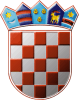 